Chairperson’s signature	Date________________________________	__________________________Appendix 1Lenten Gifts for Sick Parishioners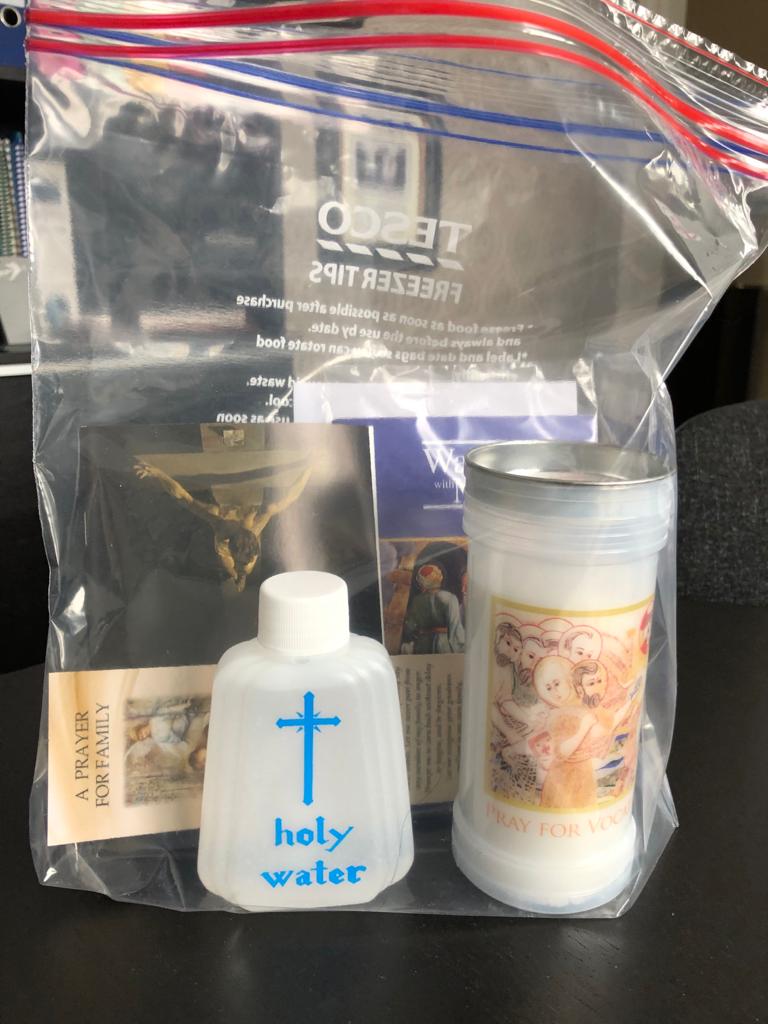 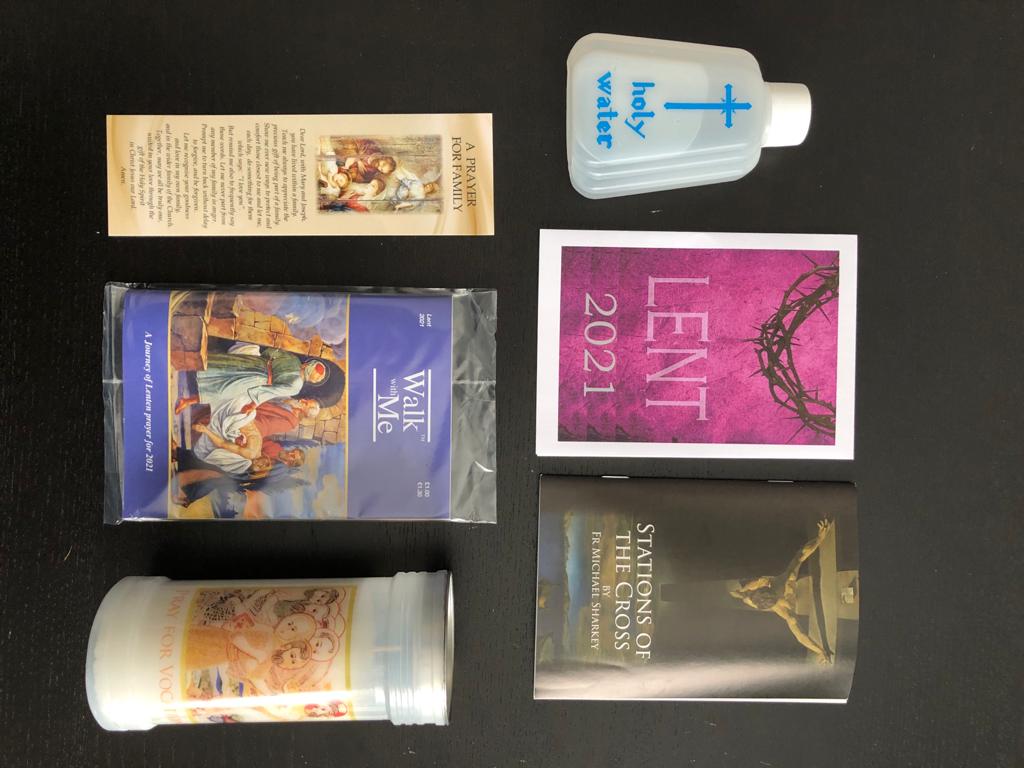 LOCATION: Parish ZoomTIME STARTED:  19.00            TIME FINISHED:  21.00LOCATION: Parish ZoomTIME STARTED:  19.00            TIME FINISHED:  21.00Present: Fr Michael Sheehan, Angela Brady, Maire McGrady, Kristin Neeson, Ollyn O’Neill, Pascal McCulla, Patrice Mahon, Aidan WalkerPresent: Fr Michael Sheehan, Angela Brady, Maire McGrady, Kristin Neeson, Ollyn O’Neill, Pascal McCulla, Patrice Mahon, Aidan WalkerApologies: Niall Cullen, Martin McLaughlinApologies: Niall Cullen, Martin McLaughlinItem 1     Opening PrayerItem 1     Opening PrayerItem 2     Minutes of Last Meeting Item 2     Minutes of Last Meeting                Notes of DiscussionAction/sAmended minutes of February meeting approved. Aidan to arrange loading to websiteItem 3   Supporting Women through OutreachItem 3   Supporting Women through Outreach               Notes of DiscussionAction/sInternational Women’s Day – Zoom Event Review Discussion30 parishioners attended the Zoom event on 8 March.  The PPC members agreed that the format was a success and is a good template for future events.Positive feedback was received from some attendees via email and Facebook.  No negative feedback was received.Angela will contact Martin regarding possible Holocaust Survivor talk .Angela to contact Martin re future event.Item 4	Options for Easter ServicesNotes of DiscussionFr Michael briefed the attendees on plans to hold a range of Easter Tridium services in the Parish Hall and in the church car park.  While the return to indoor church services was not confirmed Fr Michael has prepared for both indoor and outdoor services.  Detailed planning for all services was well underway including staging, FM radio, volunteers, social distancing, online booking system, etc.  Item 5	Connecting with Parishioners cut-off due to Covid19Notes of DiscussionFR Michael has arranged to send Easter cards to members of the parish who are on the parish sick list.Date of Next MeetingMonday 26 April 2021   7.00 – 9.00pm